KO SE ODLOČAM ZA POKLIC …DEJAVNIKI KARIERNEGA ODLOČANJA – DOBRO jih je poznati in upoštevati?POTENCIALI: 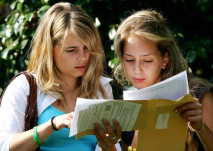 interesi (kaj me zanima, veseli, kaj počnem v prostem času …)sposobnosti (močna področja),znanja in veščine,osebnostne lastnosti,vrednote,učne in delovne navade,učni uspeh  (ocene in uspešna predmetna področja)OVIRE:zdravstvene posebnosti in težave,ocene (v primeru omejitve vpisa) INTERESI:  Kaj hočem? Kaj me veseli? Kaj rad-a počnem?  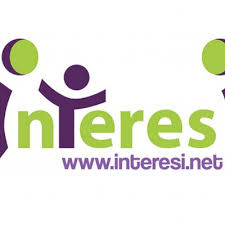 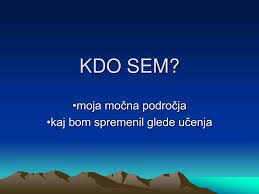  Interesi so pri kariernem odločanju vedno na 1. mestu.  Ključna vprašanja za odkrivanje interesov:Krožki in hobiji.Dejavnosti, s katerimi se ukvarjam v prostem času.V katerih dejavnostih uživam? Kaj o njih vem?Kaj rad-a berem?O čem rad-a pripovedujem?Ali na kakšnem področju zelo napredujem? Kaj se za to pripravljen-a narediti? Kje se vidim čez nekaj let? Kateri šolski predmeti me najbolj zanimajo – kakšno je moje znanje?Spletne strani: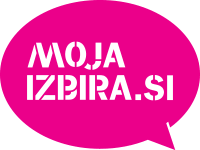 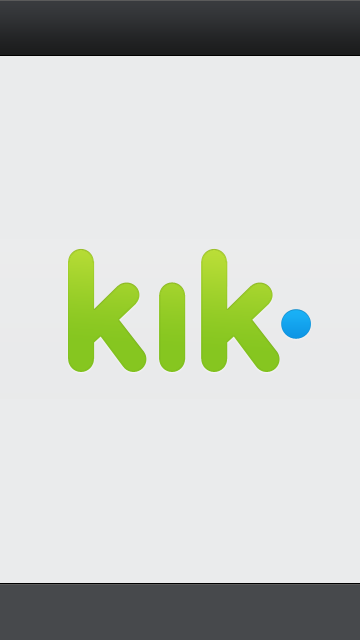 Moja izbira http://www.mojaizbira.si Zavod za zaposlovanje http://esvetovanje.ess.gov.si/ »Računalniški program KAM IN KAKO - KIK« Kaj omogoča KIK?Pregled seznama primernih poklicev, ki so izbrani na podlagi tvojih odgovorov,Pridobivanje dodatnih informacij o poklicih, te zanimajo, njihove značilnosti, katere veščine so potrebne, kako jih pridobiti,Primerjavo med predlaganimi poklici,  možnost izdelave kariernega načrta, pošiljanje vprašanj. KIK  te spodbudi, da:  raziščeš-raziščete poklice - področja, ki te/vas zanimajo, o katerih želiš izvedeti več, te usmeri v razmišljanje … SPOSOBNOSTI – Kaj zmorem? Kaj znam? Katera so moja močna področja? 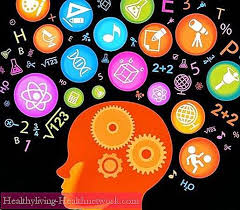 miselno področje: logika, besedišče, ustvarjalnost, prostorske predstave …gibalno področje: spretnosti rok in prstov, telesne spretnosti …čutila: vid, sluh, vonj, okusmoja znanja in veščine (spretnosti) OSEBNOSTNE LASTNOSTI – Kakšen sem? Kako reagiram? 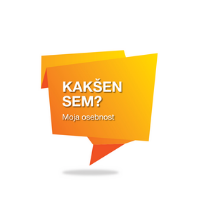 Kakšen/kakšna sem? Iščem svoje pozitivne lastnosti - katere imam, za  katere si prizadevam?Kako reagiram  (ne-premišljeno, hitro, počasi …, umirjeno, v jezi )?Moje vrednote – katere so zate pomembne?Spletne strani:  Zavod za zaposlovanje https://esvetovanje.ess.gov.si/UČNE IN DELOVNE NAVADEJe učenje moje močno področje?  Znam vztrajati kljub oviram. Koliko časa vztrajam pri učenju?Imam interes za šolanje?Sem pripravljen-a na dolgotrajno izobraževanje?Pri katerih dejavnostih vztrajam?Vajen-vajena sem sprotnega dela za šolo.  INFORMACIJE O POKLICIH, PROGRAMIH IN SREDNJIH ŠOLAH – poskušam poiskati odgovore na čim več vprašanjKako dobro poznam izobraževalne programe in poklice?Kakšna je pot do poklica, ki me zanima?Imam informacije o tem kaj, kje, kdaj bom delal-a …?Ali poklic zahteva kakšna  posebna znanja, spretnosti, lastnosti?Kakšne so možnosti za zaposlitev? Kaj ponuja trg dela?Informacije lahko dobim pri starših, na spletnih straneh (koristne povezave), v srednjih šolah, Obrtni zbornici, v Kariernem središču, v knjižnici, pri svetovalni delavki, pri učiteljih  …KORISTNE SPLETNE POVEZAVE:Moja izbira  http://www.mojaizbira.si/Zavod za zaposlovanje http://www.ess.gov.si/ncips/cips/opisi_poklicevCenter za poklicno izobraževanje http://www.cpi.si/  (zavihek Formalno izobraževanje – Strokovna področja – želeno področje)spletne strani srednjih šolPortal Dijaški svet https://www.dijaskisvet.si/portal/dijaski-os/Ministrstvo za izobraževanje, znanost in šport https://www.gov.si/podrocja/izobrazevanje-znanost-in-sport/srednjesolsko-izobrazevanje/Portal Slovenske srednje šole https://slovenskesrednjesole.si/* Študentski portal https://www.mestomladih.si/ŠOLANJE  PO  OŠ: SREDNJEŠOLSKO IZOBRAŽEVANJESREDNJE SPLOŠNO IZOBRAŽEVANJEVpisni pogoji: uspešno končana osnovna šola oz. izpolnjeni tudi posebni pogoji iz  razpisa (psihofizična sposobnost, posebna nadarjenost, športni dosežki).Kam naprej? Opravljena splošna matura omogoča vpis na vse obstoječe univerzitetne študijske programe in študijske programe višjega ter visokega strokovnega izobraževanja.Vrste gimnazij:     splošna gimnazija,   klasična gimnazija: obvezni predmet je latinščina, poudarek je na humanističnih predmetih,gimnazijo s športnim oddelkom: različica splošne gimnazije s poudarkom na športni vzgoji.gimnazijski izobraževalni programi zasebnih katoliških šolgimnazijski izobraževalni program mednarodne mature (traja 2 leti; vpišeš se lahko po končanem 2. letniku štiriletne srednje šole, če izpolnjuješ določene pogoje; zaključi se z mednarodno maturo),Waldorfska gimnazija:  vključuje načela waldorfske pedagogike.tehniška: razvija tehniško mišljenje, spodbuja razumevanje kompleksne vzajemne povezave med razvojem naravoslovja, tehnike in družbe (strokovni izbirni predmeti),ekonomska: poudarek na pridobivanju ekonomsko-poslovnih znanj in organizacijskih sposobnosti,umetniška gimnazija: omogoča izobraževanje v glasbeni, plesni, dramsko-gledališki in likovni smeri.SREDNJE STROKOVNO IN POKLICNO IZOBRAŽEVANJEZaključek: poklicna matura (obvezni predmeti: slovenščina in temeljni strokovno-teoretični predmet ter izbirni predmeti: tuji jezik ali matematika ter četrti predmet poklicne mature v obliki izdelka oz. storitve in zagovora)Vpisni pogoji: uspešno končana osnovna šola ali program nižjega poklicnega izobraževanja (NPI).Kam naprej? S poklicno maturo lahko izobraževanje nadaljujete na študijskih programih višjega in visokega strokovnega izobraževanja, z dodatnim izpitom iz izbranega predmeta splošne mature, pa se lahko vpišete tudi v določene univerzitetne študijske programe.Poklici: aranžerski tehnik, ekonomski tehnik, elektrotehnik, farmacevtski tehnik, fotografski tehnik, gastronomsko-turistični tehnik, geodetski tehnik, geotehnik, gozdarski tehnik, gradbeni tehnik, grafični tehnik, hortikulturni tehnik, kemijski tehnik, kmetijsko-podjetniški tehnik, kozmetični tehnik, ladijski strojni tehnik, lesarski tehnik, logistični tehnik, medijski tehnik, metalurški tehnik, naravovarstveni tehnik, okoljevarstveni tehnik, plovbni tehnik, vzgojitelj predšolskih otrok, strojni tehnik, tehnik elektronskih komunikacij, tehnik laboratorijske biomedicine, tehnik mehatronike, tehnik oblikovanja, tehnik optik, tehnik računalništva, tehnik steklarstva, tehnik varovanja, ustvarjalec modnih oblačil, veterinarski tehnik, tehnik zdravstvene nege, zobotehnik, živilsko prehranski tehnik.Zaključek: poklicna matura (obvezni predmeti: slovenščina in temeljni strokovno-teoretični predmet ter izbirni predmeti: tuji jezik ali matematika ter četrti predmet poklicne mature v obliki izdelka oz. storitve in zagovora)Vpisni pogoji: zaključen program srednjega poklicnega izobraževanja (SPI)Pridobljena izobrazba je enakovredna štiriletnemu strokovnemu oz. tehniškemu izobraževanju.Kam naprej? Z opravljeno poklicno maturo se lahko vpišete na višješolske in visokošolske programe, z dodatnim izpitom iz izbranega predmeta splošne mature, pa se lahko vpišete tudi v določene univerzitetne študijske programe.Poklici: avtoservisni tehnik, ekonomski tehnik, elektrotehnik, gastronomski tehnik, geotehnik, gradbeni tehnik, grafični tehnik, hortikulturni tehnik, kmetijsko-podjetniški tehnik, lesarski tehnik, logistični tehnik, strojni tehnik, tehnik mehatronike, tehnik računalništva, tehnik steklarstva, tehnik varovanja, ustvarjalec modnih oblačil, tehnik zdravstvene nege, živilsko prehranski tehnik.Zaključek: zaključni izpit (pisni in ustni izpit iz slovenščine in izdelek oz. storitev z zagovorom)Vpisni pogoji: uspešno končana osnovna šola ali program NPI.Kam naprej? Lahko se vpišete v programe poklicno-tehniškega izobraževanja (PTI), po določenem številu let delovnih izkušenj pa lahko opravljate tudi mojstrski, delovodski ali poslovodski izpit.Poklici: administrator, avtokaroserist, avtoserviser, bolničar-negovalec, cvetličar, dimnikar, elektrikar, frizer, gastronomske in hotelirske storitve-, geostrojnik-rudar, gospodar na podeželju, gozdar, grafični operater, inštalater strojnih instalacij, izdelovalec kovinskih konstrukcij, izdelovalec oblačil, izvajalec suhomontažne gradnje, kamnosek, klepar – krovec, mehanik kmetijskih in delovnih strojev, mehatronik operater, mesar, metalurg, mizar, mlekar, oblikovalec kovin – orodjar, papirničar, pečar – polagalec keramičnih oblog, pek, polagalec talnih oblog, računalnikar, slaščičar, slikopleskar – črkoslikar, steklar, strojni mehanik, tapetnik, tesar, trgovec, upravljalec težke gradbene mehanizacije, voznik, vrtnar, zidar, zlatar, živilec.Zaključek: zaključni izpit (izdelek oz. storitev z zagovorom)Vpisni pogoji: izpolnjena osnovnošolska obveznost in uspešno končanih najmanj sedem razredov devetletne osnovne šole. Vpišete se lahko tudi z zaključenim osnovnošolskim izobraževanjem, po prilagojenem izobraževalnem programu z nižjim izobrazbenim standardom.Kam naprej? Po končanemu programu NPI se lahko vpišete v program srednjega poklicnega  (SPI) ali srednjega strokovnega izobraževanja (SSI).Dijaki se usposobijo za različne poklice s področja tehnike, gradbeništva, biotehnike in preoblikovanja tekstilij. Poklici: obdelovalec lesa, pomočnik pri tehnologiji gradnje, pomočnik v biotehniki in oskrbi, pomočnik v tehnoloških procesih, preoblikovalec tekstilij.UNIVERZITETNI ŠTUDIJ - UNI:  Vpis omogoča splošna matura, na nekaterih programih je možen vpis z opravljeno poklicno maturo in dodatno opravljenim 5. predmetom splošne mature, ki se opravi na eni od gimnazij (v razpisu). Univerzitetni študijski programi študentom omogočajo pridobitev strokovnega znanja s študijem teoretičnih in metodoloških konceptov, usposobljenost za prenos in uporabo teoretičnega znanja v prakso in reševanje strokovnih oz. delovnih problemov … Sestavni del teh programov je lahko tudi praktično izobraževanje v delovnem okolju ali sodelovanje pri raziskovalnem delu. Programi 1. stopnje, UNI:  Trajajo 3 ali 4 leta in obsegajo 180 oz. 240 ECTS. Magistrski študijski programi (2. stopnja, MAG): študentom omogočajo poglabljanje znanja na širših strokovnih področjih, usposabljajo za iskanje novih virov znanja na strokovnem in znanstvenem področju, prevzemanje odgovornosti za vodenje najzahtevnejših delovnih sistemov …Trajajo 1 ali 2 leti in obsegajo 60 oz. 120 ECTS.VISOKOŠOLSKI STROKOVNI ŠTUDIJ - VS:  Vpis omogoča opravljena poklicna matura. Visokošolski strokovni študijski programi trajajo 3 leta in obsegajo 180 ECTS.  Študijski programi omogočajo pridobitev strokovnega znanja in usposobljenost za uporabo znanstvenih metod pri reševanju zahtevnih strokovnih in delovnih problemov, razvijanje zmožnosti za sporazumevanje v stroki, odgovornost, iniciativnost in samostojnost pri odločanju in vodenju. Obvezen sestavni del teh študijskih programov je praktično izobraževanje v delovnem okolju. VIŠJEŠOLSKI ŠTUDIJ:  Vpis omogoča opravljena poklicna matura.  Študij  je naravnan praktično (večina programov ima tudi obvezno opravljanje prakse). Vsi programi trajajo dve leti oziroma štiri semestre, obsegajo 120 ECTS. Raven izobrazbe: 6/1 po Evropskem ogrodju kvalifikacij (EOK).VIR:  https://www.dijaskisvet.si/dijaski-os/clanki/pomembne-informacije-o-studijskih-programih/GIMNAZIJA - trajanje: 4 leta   ZAKLJUČEK: splošna maturaStrokovne gimnazije:SREDNJE STROKOVNO IZOBRAŽEVANJE (SSI) - trajanje: 4 letaZaključek: poklicna maturaPOKLICNO-TEHNIŠKO IZOBRAŽEVANJE (PTI) - trajanje: 2 letiZaključek: poklicna maturaSREDNJE POKLICNO IZOBRAŽEVANJE (SPI) - trajanje: 3 letaZaključek: zaključni izpitNIŽJE POKLICNO IZOBRAŽEVANJE (NPI) - trajanje: 2 letiZaključek: zaključni izpitUNIVERZITETNI,  VISOKOŠOLSKI IN VIŠJEŠOLSKI ŠTUDIJ